ПпрооМуниципальное бюджетное общеобразовательное учреждение средняя общеобразовательная школа рабочего поселка Шемышейка имени Героя Советского Союза Александра Тимофеевича Бодряшова Творческий проектв рамках регионального проекта «Неделя мастерства»«Матрешка по шемышейски»                                                                         Руководитель: Никишина Е.Н.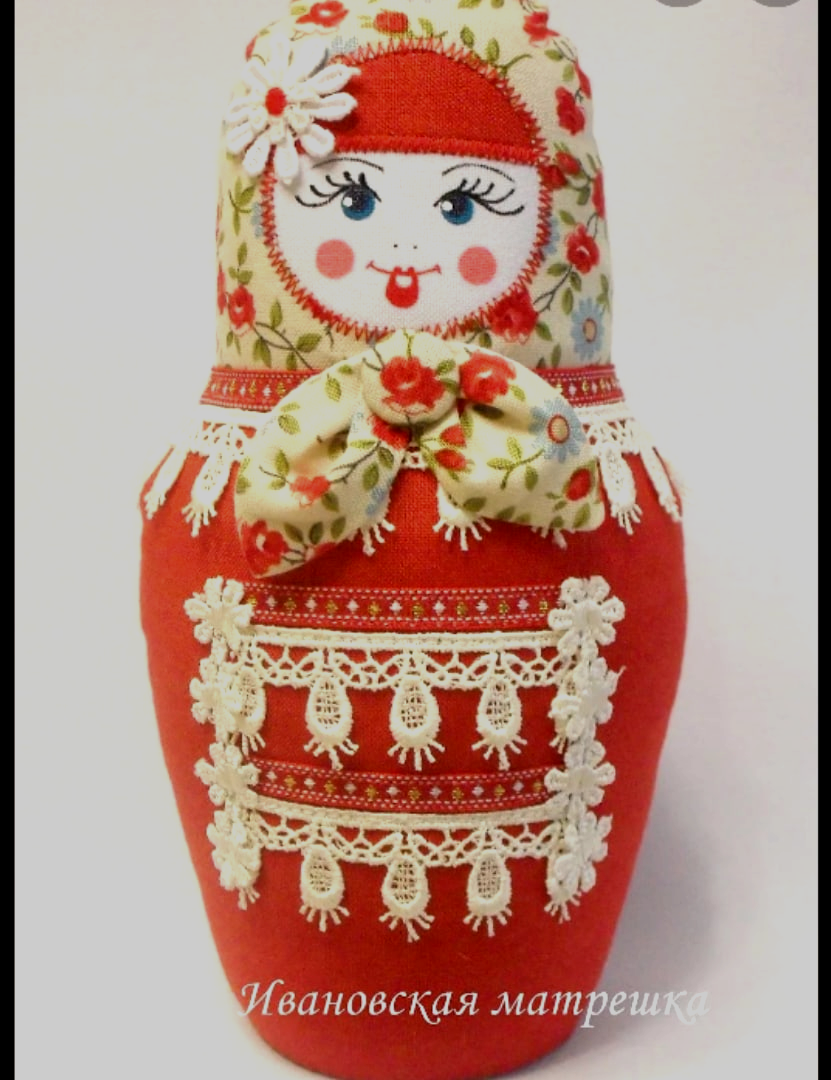 СодержаниеВведениеОбоснование выбора проекта, цель проекта.Историческая справка.  Первые Российские матрёшкиВыбор материала Инструменты и материалыТребования к участию в проектеМаршрутный лист проектаИтог работы  Техника безопасности труда Литература в помощьВведениеИздревле  славилась земля русская умелыми мастерами декоративно-прикладного творчества, своими деревянными и глиняными игрушками. В нашем проекте речь пойдет о замечательной игрушке матрешка. Матрешка является русской народной игрушкой. Деревянные куклы, помещающиеся одна в другой, славятся на весь мир. Многие из нас хотели бы приобрести или получить в подарок этот замечательный сувенир.Процесс изготовления матрешек одинаков. Сначала вытачивают форму на токарном станке, затем подготавливают ее под роспись. К сожалению, у нас  нет возможности изготовить матрешку  на специальном оборудовании, деревянные заготовки матрешек (белье) купить дорого, поэтому мы решили эту проблему другим способом: изготовить матрешек  из бумаги, но с индивидуальным, креативным подходом.Обоснование и выбор темы проекта	Большинство известных сегодня русских народных промыслов имеют большую историю, зародились несколько веков назад. Но с течением времени интерес общества к народным промыслам не падает, а растет. Подавляющее большинство из них не только продолжает жить, но и развивается и эффективно взаимодействует с современной культурой и искусством.Традиционная культура Пензенской области включает в себя гончарное ремесло с. Абашево Спасского района, Бессоновского района и с. Соколки Сердобского района; стекольный промысел Никольского района; лозоплетение с. Засечное Пензенского района и Шемышейского района; ковроткачество Сосновоборского района; художественную ковку металла г. Кузнецка; пуховязание с. Оленевка Пензенского района; резьбу по дереву Камешкирского, Неверкинского, Каменского и Шемышейского районов; пропильную резьбу Городищенского района; валяльный промысел с. Чемодановка Бессоновского района; Полхов-Майданскую роспись Нижнеломовского района и т.д.В целях реализации приоритетных направлений сохранения и развития духовных традиций региона, культурного просвещения детей и молодежи, заложенных в Стратегии социально-экономического развития Пензенской области, в весенние каникулы во всех муниципальных образованиях нашей области проходит «Неделя мастерства», посвящённая изучению, сохранению и позиционированию народных промыслов и ремесел, традиционных для Пензенской области.Проект позволит учащимся  познакомиться с народными промыслами как Пензенской области, так и России: Абашево,Филимоново, Дымково, Городец, Матрешка, Гжель. Учащиеся,  по данным промыслам: нарисуют эскизы, освоят техники росписей,  распишут в понравившемся стиле матрешку.  Узнают о истории появления и развития матрёшки как игрушки. Цель проекта:духовно-нравственное воспитание учащихся посредством ознакомления и приобщения их к культурному достоянию российского народа, Пензенской области, к народным художественным промыслам.Задачи: − приобщение детей к уникальному российскому культурному наследию путем изучения и освоения традиционных народных ремесел;− создание условий для активизации деятельности по развитию народных ремесел в системе образования; − создание условий для повышения заинтересованности подрастающего поколения в познании этнических культурных традиций и народного творчества; − содействие повышению привлекательности профессий, связанных с народными ремеслами и промыслами.Показателями результативности деятельности по популяризации народных ремесел в системе образования детей станут: - знание учащимися народных ремесел, их региональных особенностей; - осознание учащимися своей этнической принадлежности, ее эмоционально - положительное принятие; - устойчивый познавательный интерес к традиционной народной культуре, уважение к истории; - субъектное участие в деятельности по изучению, сохранению и возрождению народных ремесел; - готовность к изучению, сохранению своеобразия традиционной народной культуры региона; - сформированность культуры межэтнического общения, уважение к культурным традициям, образу жизни представителей народов России.    3. Историческая справка	 Мы всегда думали, что  матрёшка - исконно-русская игрушка, а оказывается, она пришла к нам в Россию в конце 19 века. Деревянные куклы, помещающиеся одна в другую, пришли к нам из Японии.                                                                                                                                                                             Далекая родственница русской матрешки -  складная кукла Фукурума – веселый старик. Эта кукла по форме похожа на яйцо.                                                                                                                                                                   	В России деревянная заготовка матрешки появилась в Абрамцевских мастерских Саввы Мамонтова. Савва Мамонтов был промышленником, родом из купеческой семьи. Абрамцево -  поместье в Московской области,  позже стало центром художественной жизни столицы. Первым расписал русскую матрешку художник-декораторС.В. Малютин. Всем полюбилась веселая крестьянская девочка, которая одета в традиционный русский костюм: платок, сарафан и передник; в руках у нее черный петух. Ласковое название «матрешка», видимо, произошло от русского имени Матрена, она выражает предельно обобщенный образ русской красавицы: круглое лицо, яркий румянец, черные брови, маленький рот.Существуют три образа матрешек: Сергиевская (Московская область)Семеновская (Нижегородская область)Полхов-Майданская (Нижегородская область)Сергиевская (Загорская) матрешка живет десятки лет. У нее скромный наряд, расписана она чистыми яркими цветами, черная графическая обводка подчеркивает детали одежды и черты лица милой добродушной матрешки. 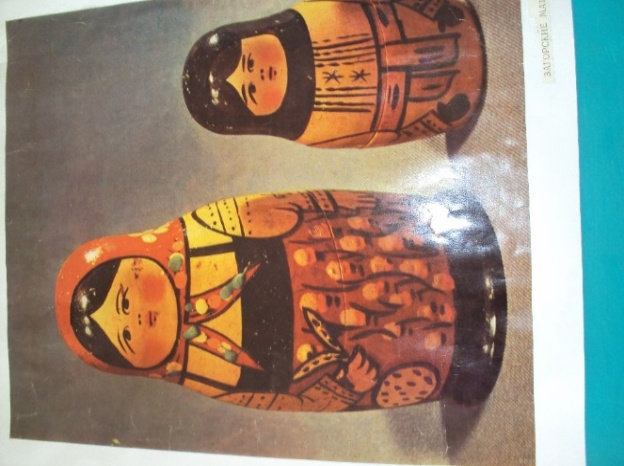 	У Семеновской матрешки на фартуке яркие букеты, размер и цветы в букете сочетаются с формой и размером игрушки: чем больше матрешка, тем крупнее цветы в букете. Основные цвета в росписи: черный контур (обозначает края фартука и рукава кофты), красный и желтый цвета, зелёные листья. На голове традиционный платок, украшенный по кайме.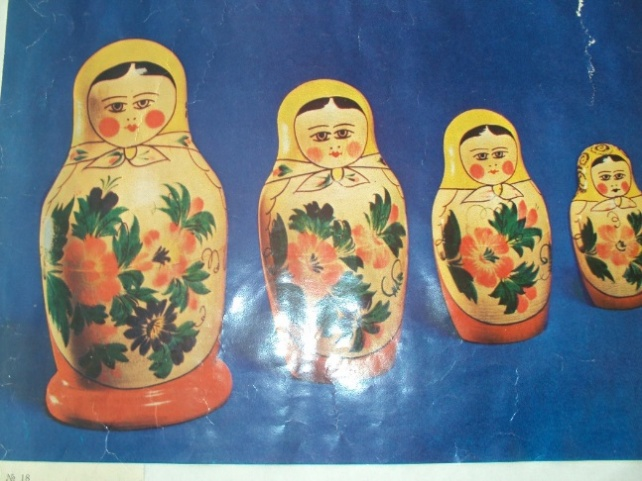 Полхов-Майданские матрешки можно узнать по необычной форме головы, характерному цветку, в традиционном для этой росписи малиновом цвете. Рядом с малиновым ложится темно-зеленый, а синий -  с желтым, все объединяет черный контур. 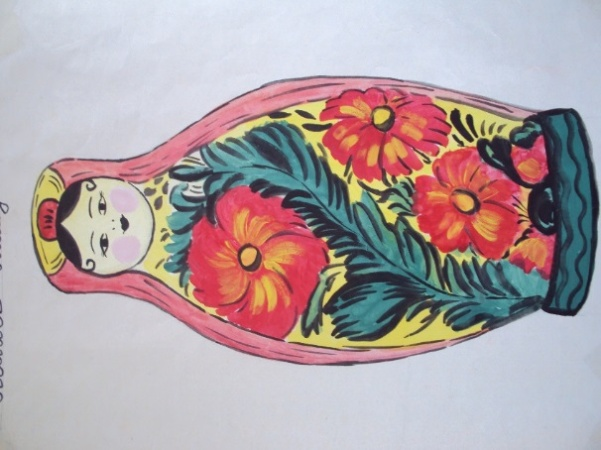 4. Выбор материалаПеред началом работы над изделием необходимо определить, из какого материала оно будет изготовлено. Основным материалом для изготовления изделия является   бумага – ватман. Необходимо вырезать основу – заготовку матрешки. Затем разработать эскизы, выбрав наиболее понравившуюся технику росписи. В декор и оформление элементов костюма матрешки можно добавлять ленты, цветы, украшения и т.д. Каждый класс выбирает свой стиль.5. Инструменты и материалы:- канцелярский нож, ножницы, пинцет, кисти: для клея, росписи,   простые карандаши;- клей ПВА,  непроливайка с водой,  альбом,  гуашевые краски, ленты.6. Требования к участию в проекте.Данный проект реализуется во время весенних школьных каникул с 22 по 26 марта 2021года. В проекте участвуют 7 отрядов пришкольного лагеря «Солнышко», все классы с 1-10 МБОУ СОШ р.п. Шемышейка. Каждый класс, согласно «маршрутному листу» проекта, принимает участие в мероприятиях, запланированных в пункте 7. А также готовит свою особенную, креативную матрешку.7. Маршрутный лист проекта  «Недели мастерства»8. Итог работы 	Изготовленные  учащимися   матрешки представляются на общешкольную выставку, которая состоится 26 марта 2021 года в фойе МБОУ СОШ р.п. Шемышейка. Самые креативные матрешки будут отмечены Почетными грамотами и призами.9. Техника безопасности труда- при работе с клеем используй кисточку, бери то количество клея, которое требуется для выполнения работы  на данном этапе- излишки клея убирай  мягкой тряпочкой  или  салфеткой- кисти и руки после работы хорошо вымой с мылом- обращайся с ножницами и канцелярским ножом осторожно, аккуратно, чтобы не пораниться- нельзя пользоваться неисправными ножницами и канцелярским ножом- передавать ножницы нужно кольцами вперед, а канцелярский нож передавать в закрытом виде.Литература в помощьДля подготовки материалов можно использовать следующие ресурсы:документальный фильм «Народные промыслы и ремесла Пензенского края» https://nkhp.ru/news/post/459/https://www.youtube.com/watch?v=SkggV_T4BMAсайт Пензенского областного Дома народного творчества http://podnt.ru/aboutсайт Пензенского государственного краеведческого музеяhttp://km-penza.ru/сайт музея народного творчества http://www.museum.ru/M1906сайт Шемышейскогорайонногокраеведческогомузея резьбы по деревуhttp://welcome2penza.ru/guide/muzei-/muzei-/rayony-/190/сайт музея народного творчества Спасского района Пензенской области https://vk.com/id492290919сайт музея стекла и хрусталя http://penza.gallery/o-muzee/filialy/nikolskij-muzej.htmlвиртуальный русский музей https://rusmuseumvrm.ru/collections/folk_art/index.php?show=asc&p=0&page=3&ps=20Пензенская областная картинная галерея им. К.А. Савицкого http://penza.gallery/virtualnyj-tur-360.htmlМузей В.Г. Белинского http://eti-media.ru/belinskiy/Кинешемский музей валенок (пример технологии валяния) https://youtu.be/Nn1jHy-6PgQМастер-классы можно изучить по ссылкам:Мастер-класс по изготовлению абашевской игрушки https://www.penza-press.ru/lenta-novostey/140328/abashevskaya-igrushka-istoriya-obrazy-i-master-klass-po-lepke-iz-glinyhttps://vk.com/video-112414713_456239826
https://youtu.be/JQEYtjfF_JMhttps://www.youtube.com/watch?v=nZRbZ48a2gYМастер-класс по городецкой росписиhttps://vk.com/wall-112414713_3813Сайт с мастер-классами по народным ремёслам https://www.livemaster.ru/masterclasses/rospis/narodno-prikladnoe-iskusstvo-videohttps://vk.com/videos-30647511https://nkhp.ru/events/videouroki/№Наименование мероприятияДата.Место проведенияОтветственныйРесурс 1.Путешествие «История русской матрешки» от В.В. Чекураевой, библиотекаря МБУК «Шемышейская ЦРБ»Просмотр 6-го документального фильма о Пензенской области «Народные промыслы и ремесла» цикла «Добро пожаловать в Пензенскую область» с обсуждением тематики фильма в форме дискуссииВстреча с С.П. Ткачевым, мастером декоративно – прикладного творчества Шемышейского района. Знакомство с проектом. Работа по проекту Хобби арт: оформление заготовки матрешки. Создание эскизов. Наброски эскиза костюма на заготовке, карандашом. Лицо.22.03.2021г. МБОУ СОШ10.00 актовый зал, в отрядах – пришкольный лагерь;Савкина И.И.С12.00 актовый зал, в отрядах – пришкольный лагерь;Савкина И.И.10.00 – классы онлайн;Классные руководителиМБУК «Шемышейская ЦРБ» 12.00 Семашкина О.В., классные руководители22.03.2021г.МБОУ СОШВоспитатели лагеря. Классные руководители.https://www.youtube.com/watch?v=SkggV_T4BMA2.Беседа – презентация о видах народного рукоделия «Hand made» от руководителя студии МБУК «Шемышейский РДК» Скворцовой А.А.Работа по проекту Хобби Арт: «Роспись матрешки в традиционном стиле». Оформление платка матрешки.23.03.2021г.МБОУ СОШ11.00 актовый зал, в отрядах – пришкольный лагерь;Савкина И.И.15.00 – МБУК «Шемышейский РДК» - классы.Классные руководители.        23.03.2021г.МБОУ СОШВоспитатели лагеря. Классные руководители.3.Мастер-класс «Фольклор моей малой родины» от руководителя фольклорного ансамбля «Лучинушка» Т.В. ГурьяновойРабота по проекту Хобби Арт: «Роспись матрешки в традиционном стиле». Оформление рубахи матрешки: рукава, горловина.24.03.2021г.МБОУ СОШ11.00 – фойе 1-го этажа в отрядах – пришкольный лагерь;Савкина И.И.24.03.2021г.МБОУ СОШВоспитатели лагеря. Классные руководители.4.Коллективное дело «Составление карты народных ремесел Пензенской области»Работа по проекту Хобби Арт: «Роспись матрешки в традиционном стиле». Оформление  матрешки: платье.Выставка народных умельцев. Мастер – класс «Кукла – оберег «Веснянка».25.03.2021г.МБОУ СОШ10.00 – актовый зал, по отрядам, пришкольный лагерь.Савкина И.И.10.00 – онлайн, классы.Классные руководители.25.03.2021г.МБОУ СОШВоспитатели лагеря. Классные руководители.12.00 – МБУК «Шемышейская ЦРБ», классы.Классные руководители, Семашкина О.В.https://nbcrs.org/regions/penzenskaya-oblast/narodnye-promysla-i-remeslahttp://welcome2penza.ru/guide/national-crafts/abashevskaya-igrushka/5.Выставка работ учащихся «Матрешка по шемышейски»Фольклорный праздник «Как на нашем на дворе…»Фотосессия в тематических фотозонах.26.03.2021г.12.00 МБОУ СОШ